    Rua das Marrecas, 40 Sala 413 Parte Centro – Rio de Janeiro – RJ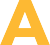 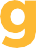 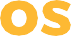 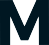 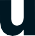 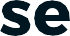 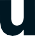 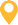 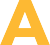 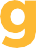 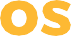 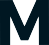 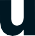 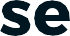 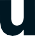    Tel: (21) 2567-6687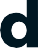 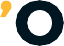 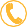 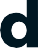 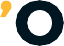 administrativo@samn.org.br	 http://www.samn.org.br/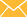 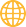 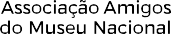 Ficha de InscriçãoAdmissão: 	/ 	/ 	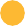 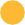 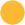 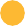 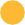 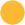 Sócio:	Fundador	Honorário	Benemérito	Contribuinte Anuidade: R$100,00Dados CadastraisNome:	 Endereço:  	Bairro:	 Tel:  	Cidade: 	UF:Cel: 	E-mail:	 Profissão:	 Endereço:  		Identidade: 	Órgão Exp.:  	CPF:  	Como soube da Associação Amigos do Museu NacionalMarque o nível de engajamento de seu interesseParticipar, apenas como sócio. Integrar Comissões, subcomissões. Escrever artigos.Realizar palestras.Participar de debates, seminários.Lecionar em estágios e/ou cursos. Elaborar planos e projetos.Gerenciar projetos.Ocupar cargos ou funções na Diretoria. Integrar o Conselho Deliberativo ou Fiscal.